Recomandații metodice privind organizarea procesului de învățămînt la limba și literatura  (moldovenească și universala) în anul de studii 2019-2020Методичні рекомендації щодо викладання молдовської мови та літератури (молдовська та зарубіжна), молдовська мова та література (інтегрований курс) для закладів загальної середньої освіти у 2019/2020 навчальному році укладено на основі   документів Міністерства освіти і науки України, які  націлюють на вивчення молдовської мови  та літератури за такими програмами: -   у 5-9 класах заклади загальної середньої освіти  з молдовською мовою навчання, заклади загальної середньої освіти із класами  з українською/російською мовами навчання, у яких молдовська мова вивчається як предмет, продовжують працювати за чинними навчальними програмами, затвердженими наказом Міністерства освіти і науки України від 07.06.2017 № 804;- у 10-11 класах навчальні предмети «Молдовська мова»  для закладів загальної середньої освіти з навчанням молдовською мовою та Література  (молдовська та зарубіжна – інтегрований курс) вивчатимуть за новим типовим навчальним планом на рівні стандарту (наказ МОН від 20.04 2018 № 408) який трансформується  під назвою Молдовська мова та література (інтегрований курс) для закладів загальної середньої освіти з навчанням молдовською мовою.Рекомендації містять інформацію про оцінювання учнів в 5-9 класах  відповідно до Критеріїв  оцінювання навчальних досягнень учнів з мов національних меншин  (лист МОН України від 30.08.2013  № 1/9–592 «Методичні рекомендації щодо оцінювання  результатів навчання російської мови та інших мов національних меншин для використання в закладах загальної середньої освіти, де навчаються рідною мовою або вивчають її»; у 10-11 класах – за листом МОН України від 22.08.2018 № 2.2-2189 «Методичні рекомендації щодо оцінювання результатів навчання учнів 10—11 класів з інтегрованого курсу «Мова та література корінного народу, національної меншини» у закладах загальної середньої освіти, де навчаються мовою корінного народу або національної меншини»; кількість робочих зошитів з мови та літератури; розподіл годин за розділами, кількість фронтальних та індивідуальних видів контрольних робіт з молдовської мови, виставлення тематичних і семестрових оцінок. Методичні рекомендації також роз’яснюють нові підходи до викладання молдовської мови та літературного читання для 1-2 класів – відповідно до Державного стандарту початкової освіти (2018), типових освітніх програм (наказ МОН України від 21.03.2018 № 268); для 3-4 класів – Державного стандарту початкової загальної освіти (2011 р.), типових освітніх програм (наказ МОН України від 20.04.2018 № 407).Викладені результати проведення олімпіад з молдовської мови та літератури в 9-11 класах у 2018/2019 н.р. Învățămîntul lingvistico-literar în instituțiile de învățămînt  mediu  general este una din direcțiile importante ale învățămîntului ucrainean modern.Disciplinele limba și literatura moldovenească are un rol esențial în edificarea personalității elevilor, precum și în procesul de integrare socială a acestora. Competența-cheie de comunicare în limba moldovenească este definitorie pentru  finalitatea procesului de învățămînt. Conform definiţiei din documentele elaborate de NȘU, Programele în vigoare competenţele-cheie reprezintă un pachet transferabil şi multifuncţional de cunoştinţe, abilităţi şi atitudini de care au nevoie toţi elevii pentru dezvoltarea personală, pentru incluziune socială şi inserţie profesională. Acestea trebuie dezvoltate pînă la absolvirea școlii medii generale şi urmează să acţioneze ca un fundament pentru învăţarea pe parcursul întregii vieţi. În Cadrul Comun European, competenţa de comunicare se defineşte prin relaţia a trei componente specifice: componenta lingvistică, componenta sociolingvistică şi componenta pragmatică, prezentate în elementele lor fundamentale ca o sinteză între cunoştinţe, aptitudini şi deprinderi. Componenta lingvistică vizează formarea deprinderilor lexicale, fonetice, sintactice, în timp ce componenta sociolingvistică valorifică parametrii socioculturali ai utilizatorului limbii, iar componenta pragmatică se concretizează în utilizarea funcţională a resurselor lingvistice (realizarea funcţiilor comunicative, a vorbirii), bazîndu-se pe schemele sau descriptorii schimburilor interacţionale. În anul  de studii 2019-2020 procesul de învățămînt la disciplina limba moldovenească  în clasele a V-IX –a   cu  limba de predare moldovenească,  ucraineană sau rusă se va organiza  în conformitate cu Standardul de Stat pentru şcoala de bază şi şcoala medie generală, aprobat prin Ordinul ministerului învățămîntului și științei nr. 1392, din 23.11.2011, prin abordarea competentă în contextul conceptului ,,Școala nouă ucraineană,, și  a următoarelor programe modernizate: - în clasele a V-IX –a cu limba moldovenească de predare în baza programelor pentru clasele a V-IX –a a instituţiilor de învăţămînt mediu general: Limba moldovenească. Clasele a V-IX –a.  Programă pentru instituţiile de învăţămînt general cu limba moldovenească de predare aprobate prin ordinul MÎȘ din Ucraina din 07.06.17, nr. 804; - în clasele a V-IX –a cu limba ucraineană sau rusă de predare a instituţiilor de învăţămînt general: Limba moldovenească. Clasele a V-IX –a. Programă pentru instituţiile de învăţămînt mediu general cu limba ucraineană sau rusă de predare aprobate prin ordinul MÎȘ din Ucraina din 07.06.17, nr. 804. Programele sînt postate pe site-ul oficial al Ministerului Învățămîntului și Științei din Ucraina prin link-ul: http://mon.gov.ua/activity/education/zagalna-serednya/navchalni-programi-5-9-klas-2017.html);- în clasele a X-XI-a cu limba moldovenească de predare,  procesul  de instruire   se va înfăptui în baza programei  noi ,, Limba și literatura moldovenească ”  (curs integrat);- în clasele a X-XI-a cu limba ucraineană, rusă de predare procesul  de instruire   se va înfăptui în baza programei  noi ,, Limba moldovenească pentru instituţiile de învăţămînt general cu limba ucraineană sau rusă de predare ”.Versiunea electronică a programelor se află pe site-ul oficial al Ministerului Învățămîntului și Științei din Ucraina prin link-ul: (https://mon.gov.ua/ua/osvita/zagalna-serednya-osvita/navchalni-programi/navchalni-programi-dlya-10-11-klasiv).Aceste programe  au fost elaborate în baza Standardului de Stat al învățămîntului  de bază și mediu general, aprobat prin Rezoluția Cabinetului de Miniștri al Ucrainei din 23.11.2011 nr. 1392 și prevederile conceptului "Școala nouă din ucraineană" (2016).Noile programe de învățămînt pentru clasele 10-11  corespund  Standardului de Stat pentru învățămîntul mediu general (Hotărîrea Cabinetului de Miniștri al Ucrainei din 23.11.2011 nr. 1392) și prevederile esențiale ale conceptului "Școala nouă ucraineană".În corespundere cu conceptul „Școala nouă ucraineană“ (2016) programele la limba și literatura moldovenească se bazează pe competențe care prevăd ca elevii din instituțiile de învățămînt mediu general să obțină deprinderi necesare pentru abilități de viață în comunitate, esențiale pentru dezvoltarea deplină a cetățeanului statului Ucraina pentru dezvoltarea sa ulterioară, morală și profesională. Prin urmare, obiectivul principal trebuie să fie  rezultatele formării competențelor-cheie la disciplină, filologice (în clasele superioare la nivel de profil)  care le vor  permite în viitor, eficient  să se realizeze în sfera profesională și în alte aspecte ale vieții.         Aprecierea rezultatelor la învățătură a elevilor în clasele a X-XI-a la disciplina Limba și literatura moldovenească (curs integrat) se va înfăptui  conform scrisorii Ministerului Învățămîntului și Științei al Ucrainei din 22 august 2018, nr. 2.2-2189 "Recomandații metodice referitor la  aprecierea rezultatelor la învățătură a elevilor claselor a X-XI-a (curs integrat) Limba și literatura poporului indigen, a minorităților naționale " în instituțiile de învățămînt mediu general, cu limba de predare a poporului indigen sau a minorităților naționale".În clasele a X-XI-a la disciplina Limba și literatura moldovenească  (curs integrat) se vor utiliza manualele din anii precedenți ediția anilor 2010; 2011. În ajutorul profesorului dăm planificarea calendaristico-tematică, orientativă, în clasa a 11-a la limba și literatura moldovenească (curs integrat) alcătuită conform programei noi sus-numite.Pentru profesorii care vor preda limba și literatura moldovenească (curs integrat) în clasa a 11-a în anul de studiu 2019/2020 propunem proiecte de lecții orientative pentru tot cursul disciplinei, alcătuite de  profesorii de limba și literatura moldovenească din regiune (versiunea electronica o puteți obține adresîndu-vă la e-mail: larisafetescu@ukr.net)Distribuția orelor la temeAtragem atenție că orele indicate în programe la teme sînt considerate orientative. Dacă este necesar, profesorul are dreptul să modifice în mod independent numărul orelor la teme.Numărul de lucrări de control frontale și individuale la limba moldoveneascăNumărul de lucrări de control frontale și individuale la limba moldovenească  în instituțiile de învățămînt mediu general cu limba moldovenească de instruire. Frontal  se apreciază: dictarea, expunerea scrisă,  compunerea scrisă, competențele şi abilităţile de limbă, care se scriu în registru în colonița „Conținutul lecției“. Forma de bază a controlului corectitudinii ortografice şi de punctuaţie este  dictarea.Individual se evaluează: (dialogul, expunerea orală, compunerea orală, citirea cu voce). Pentru aceste tipuri de activități nu sînt rezervate lecţii aparte. Rezultatele se pun în coloniţă aparte fără dată şi se i-au în considerare la  aprecierea  notei pe semestru. Pentru controlul  cunoştinţelor şi abilităţilor de limbă se folosesc însărcinări în formă de test, dictare cu nivel variat de dificultate  în dependenţă de conținutul materialului studiat.Forma de bază a controlului corectitudinii ortografice şi de punctuaţie este  dictarea.Nota tematică se pune  în baza notelor curente şi a notelor obţinute la lucrările de control. De exemplu,  la o anumită temă în clasa a 9-a  care cuprinde 10 ore, elevul a obținut 5 note: 3 note curente (6, 7, 6), notă pentru caiet (8), pentru lucrarea de control (7). Balurile se adună și se împart la numărul lor: (6+7+6+8+7): 5= 7 baluri. Nota  pe semestru se pune  în baza notelor tematice și a notelor pentru un anumit tip de activitate de comunicare: vorbirea (dialog, expunere orală, compunere orală, citire cu voce). De exemplu,  elevul a obținut  pentru trei lucrări tematice (6, 7, 7), 7 baluri pentru dialog, 6 baluri pentru expunere orală. Balurile se adună și se împart la 5: (6+7+7+7+6): 5= 7 baluri. În cazul cînd școlarul s-a îmbolnăvit și a lipsit o anumită perioadă  de timp din semestru, de exemplu n-are notă la o  activitate de vorbire, atunci evaluarea pe semestru a elevului (- ei) se face la discreția profesorului, în funcție de dinamica realizărilor personale ale elevului, importanța temei  în baza căreia se atestează elevul (- a) (durata studierii, complexitatea conținutului, gradul de generalizare a materialului). În aceste condiții, estimarea notei pe semestru poate fi aceeași ca și nota  tematică (dacă este una) sau scăzută cu mai multe puncte (la discreția profesorului).Evaluarea rezultatelor la învățătură ale elevilor la limba moldovenească în clasele a V- a -IX -a se va efectua conform Criteriilor de apreciere  a cunoștințelor elevilor la limbile minorităților naționale care sînt postate pe site-ul oficial al Ministerului Învățămîntului și Științei al Ucrainei (scrisoarea MÎȘ din Ucraina din 30 august 2013 numărul1/9-592 „Recomandații metodice referitor la evaluarea rezultatelor la învățătură la limba rusă și alte limbi ale minorităților naționale pentru utilizarea în învățămîntul general» (www.mon.gov.ua).În tabelele Criteriilor de apreciere  (clasele a V- a -IX -a) se dă numărul minim de tipuri de lucrări de control  frontale, profesorul poate mări numărul lor în funcție de nivelul de abilități al clasei în care lucrează. Nota pentru lucrarea de control, compunere, expunere la  limba moldovenească este  media aritmetică pentru conținut și de alfabetizare, care se pune în colonița care indică data scrierii lucrării (deci, nu se scrie în coloniță aparte „Compunere“, „Expunere“ ).Subliniăm că,  în cazul absenței  elevului la una din lecții în timpul înfăptuirii lucrării de control (compunere, expunere) se recomandă să se ofere elevului sarcini individuale definite de către profesor. Sarcinile se vor rezolva de către elev în timpul lecției.Numărul  caietelor la limba moldovenească şi destinaţia lorNumărul  caietelor de lucrări instructive în clasă şi acasă la limba moldovenească se determină pe clase:În clasele a V- a -IX -a – cîte 2 caiete, iar în clasele a X-XI-a  – cîte un caiet.Pentru lucrările de control la limba moldovenească în toate clasele se foloseşte cîte un caiet. Nota pentru caiet se apreciază cu 1-12 puncte. Notă pentru caiet la limba moldovenească se pune în registru o dată în lună în fiecare clasă, în coloniţă aparte  ca notă curentă, se ia în considerare aprecierea notei tematice.Atunci cînd se cotrolează caietele trebuie luate în considerare următoarele criterii:să fie prezente diferite tipuri de lucrări;corectitudine gramaticală (calitatea îndeplinirii lucrărilor);respectarea regimului unic ortografic;lizibilitate.În cazul cînd elevul lipsește de la lecții în decursul unei luni, recomandăm să scriem în registru în colonița pentru controlul caietelor n/n (nu are notă). CURS INTEGRAT «LITERATURA» (MOLDOVENEASCĂ ŞI  UNIVERSALĂ)Disciplina Literatura (moldovenească și universală) urmărește obiectivul major prin intermediul căreia se poate forma cultura literar-artistică și valorică a elevului. Componentul important al structurii capacităţilor de lectură este gîndirea literar-critică, mai bine zis, formarea capacităţilor elevilor de a analiza, de a interpreta şi aprecia critic cele citite. Absolventul trebuie să se orienteze în procesul literar contemporan.Studierea literaturii (moldovenești și universale) în anul de învăţămînt 2019-2020  în clasele  a V-a - IX -a  a instituțiilor de învățămînt general cu limba de predare moldovenească se va desfășura prin abordarea bazată pe competențe, în conformitate cu Standardul de stat pentru școala de bază și școala medie din 23.11.2011 nr.1392 și a următoarelor  programe modernizate:  – în clasele a V-a - IX -a  cu limba moldovenească de predare în baza programelor pentru clasele a a V-a - IX -a a instituţiilor de învăţămînt mediu general: Curs integrat. Literatura (moldovenească şi universală) întărite prin ordinul MÎȘ din Ucraina din 07.06.17 nr.804 (sursa electronică: http://mon.gov.ua/activity/education/zagalna-serednya/navchalni-programi-5-9-klas-2017.html );- în clasele  a X-a – XI-a cu limba moldovenească de predare procesul  de instruire   se va înfăptui în baza programelor  noi limba și literatura moldovenească  (curs integrat), site-ul oficial  al MÎȘ  prin linkul: (https://mon.gov.ua/ua/osvita/zagalna-serednya-osvita/navchalni-programi/navchalni-programi-dlya-10-11-klasiv);Manualele și programele privind literatura (moldovenească și universală) clasele a V-a - IX -a,  recomandate de către Ministerul Învățămîntului și Științei, sînt plasate pe site-ul oficial al MÎȘ.Pentru a înlesni munca cotidiană a profesorilor, în programe sînt introduse despărțiturile «Analogii în artă», «Paralelism literar». Atragem atenție la faptul că numărul de ore propus la studierea fiecărei teme  este orientativă, profesorul  poate face schimbări redistribuind numărul de ore la discreția sa, aceasta le va da posibilitatea să lucreze în mod creator, realizînd sarcinile studierii literaturii în școală. Orele disponibile, rezervate pentru fiecare clasă, pot fi utilizate mărind numărul  orelor de studiere a unei opere, pentru lecțiile de dezvoltare a vorbirii, de control  evaluări, creații și alte lucrări (dispute, seminare etc.).În tăblița următoare se dau parametrii, după care se vor înfăptui lucrările de control în procesul studierii literaturii moldovenești și universale în clasele a V-a - IX -a. În tăbliță este indicat numărul minim și obligatoriu al lucrărilor de control în fiecare semestru. Reieșind din propria experiență de muncă și din posibilitățile elevilor, profesorul poate mări numărul  lucrărilor de control, dar să nu supraîncarce elevul.Numărul lucrărilor de control obligatoriu  pentru clasele 5-9Recomandăm la lucrările scrise să fie apreciați  cu note  toți elevii;  la lucrările orale să fie apreciați cu note numai elevii care au răspuns în timpul lecției.Notă pentru caiet  la  literatură, în registrul şcolar, se pune o dată în lună în fiecare clasă în coloniţă aparte  şi  se ia ca notă curentă, luîndu-se în considerare la aprecierea notei tematice.Atunci cînd se pune notă pentru caiet la literatura (moldovenească şi universală) trebuie luate în considerare următoarele criterii: să fie prezente diferite tipuri de lucrări; corectitudine gramaticală (calitatea îndeplinirii lucrărilor); respectarea cerinţelor regimului unic ortografic; lizibilitate.Nota pentru caiet  se apreciază cu 1-12 puncte.În cazul cînd elevul a lipsit de  la lecții în decursul unei luni de zile recomandăm să se scrie în registru în colonița pentru controlul caietelor n/n (nu are notă). Nota pentru compunerea de control la  literatura moldovenească și universală este  media aritmetică pentru conținut și corectitudine gramaticală, care se pune în colonița care indică data scrierii lucrării (deci, nu se scrie în coloniță aparte «Compunere»).Notă pentru memorizarea poeziilor sau fragmentelor în  proză la literatură se pune în coloniță aparte  fără dată cu inscripția "Memorizare".În procesul de predare a literaturii  în școală este necesar să ne orientăm la necesitățile elevului; să le dezvoltăm capacitatea de a  face față problemelor reale care apar în diferite situații din viață; să-i ajutăm să devină  independenți în gîndurile și acțiunile lor,  responsabili și gata pentru cooperare cu alte persoane. CLASELE PRIMARE      Standardul de stat al învățămîntului primar (2018) a stabilit  că învățămîntul primar are două cicluri de instruire (I ciclu - clasele1- 2 și ciclul II - clasele 3 - 4 ) care iau în considerare particularitățile dezvoltării și nevoile copiilor. Avînd în vedere tranziția treptată a instituțiilor de învățămînt la noul Standardul de Stat al învățămîntului primar (Hotărîrea Cabinetului de Miniștri al Ucrainei din 21 ferbruarie, 2018, nr.87)  în anul școlar 2019/2020 (clasele primare) limba moldovenească şi citirea literară se vor preda întegrat în baza următoarelor programe:- pentru clasele 1-2 – Standardul de Stat al învățămîntului primar (2018) Programa de studiu nouă la limba moldovenească și citirea literară pentru  clasele 1-2 a instituțiilor de învățămînt mediu general cu limba moldovenească de predare (ordinul MÎȘ din Ucraina din 21.03.2018, nr. 268) și Programa de studiu nouă la limba moldovenească și citirea literară pentru  clasele 1-2 a instituțiilor de învățămînt mediu general (pentru clasele cu limba de predare ucraineană ori rusă) același ordin;- pentru clasele 3–4 – Standardul de Stat al învățămîntului primar (Hotărîrea Cabinetului de Miniștri al Ucrainei din 20 aprilie 2011, nr. 462). Programe de studiu la limba moldovenească; citirea literară pentru  clasele 3-4 a instituțiilor de învățămînt mediu general cu limba moldovenească de predare. Programe de studiu la limba moldovenească pentru  clasele  3– 4 a instituțiilor de învățămînt mediu general cu limba ucraineană sau rusă  de predare, 2013.  Citirea literară în  clasele  3–4 se va preda în baza programelor la citirea literară pentru instituţiile de învăţămînt mediu general cu limba moldovenească de predare. Clasele 2-4, 2013;Versiunea electronică a programelor se află pe site-ul oficial al Ministerului Învățămîntului și Științei din Ucraina prin link-ul: https://mon.gov.ua/ua/osvita/zagalna-serednya-osvita /navchalni -programi/navchalni-programi-dlya-pochatkovoyi-shkoli. Învățătorii care vor preda în clasele 1-2 (primul ciclu) la clasa 1 vor folosi Abecedarul , ediția  anului 2018; în clasa  a 2-a limba moldovenească și citirea literară (integrat)  se va preda în baza manualului «Limba moldovenească și citirea» (ediția anului 2019) care sînt recomandate de Ministerului Învățămîntului și Științei din Ucraina.Diciplinile limba moldovenească și citirea literară în clasele 3-4 cu limba de predare moldovenească vor folosi  manualele (din anii 2014-2015) pentru instituţiile de învăţămînt mediu general din Ucraina cu limba moldovenească de predare; învăţătorii care vor preda diciplina limba moldovenească în clasele cu limba de predare ucraineană vor folosi  aceleași manuale pentru instituţiile de învăţămînt general din Ucraina cu limba moldovenească de predare adaptîndu-le la programa sus numită plasată pe site-ul oficial al MÎȘ.Manualele și programele privind limba moldovenească și citirea literară, recomandate de către Ministerul Învățămîntului și Științei, sînt plasate pe site-ul oficial al MÎȘ.Olimpiada regională  (etapa a III-a) şi olimpiada pe ţară (etapa a IV-a) la limba  moldovenească şi literaturăOlimpiada,  regională la limba şi literatura moldovenească a avut loc în luna  februarie. În cadrul ei  au  participat elevi din 6 raioane ale regiunii, elevi ai şcolilor cu limba de predare moldovenească şi ucraineană. 12  elevi au fost menţionaţi cu Diplome  de gradul 1, 2, 3. Cunoştinţe excelente au demonstrat elevii din raioanele Sarata, Reni, Ismail.   Prin ordinul Departamentului Administraţiei Regionale de Stat al învăţămîntului şi ştiinţei, pentru succese  semnificative în activitatea de educație a elevilor creativi, dotați și pregătirea învingătorilor pentru etapa a  III-a se anunță mulțumire următorilor profesori:  L. P. Strat, T. I. Mogorean (școala-liceu Novosiolovca, Sarata), A. G. Caun-Ichim  (ş. m. Orlovca, Reni), V. O. Șchiopu  (ş. m. Oziornoie, Ismail), E. I. Calaraș (ş. m.  Utconosovca,  Ismail), S. G. Corețchii (ş. m. Plavni,   Reni), A. A. Pascar (ș. m. Crutoiarovca, Belgorod-Dnestrovsk), N.V. Liscevici (ş. m.  Comîșivca,  Ismail),  L. V. Bejenari (ș. m. Dmitrovca, Chilia). Reieşind din rezultatele  obţinute, este de datoria  direcţiei şcolilor, întrunirilor metodice şcolare şi raionale, cabinetelor metodice raionale, profesorilor de a intensifica munca cu elevii dotaţi, pentru ca aceştia să posede cunoştinţe trainice, să-şi dezvolte capacităţile creative în scopul de a se prezenta la nivel înalt în cadrul olimpiadelor şcolare, raionale, regionale și panucrainene (etapa a IV-a).Olimpiada panucraineană la limba şi literatura moldovenească a avut loc în luna martie în or. Odesa. La  etapa a IV-a au participat 9 elevi din claselea  9-11-a . Ei au obținut patru  Diplome de merit al Ministerului Învățămîntului și Științei din Ucraina. Locurile au fost repartizate în felul următor:gradul  I – Jurea Eugenia Vasilevna, eleva clasei a 9-a a școlii medii generale de treapta I-III din satul Orlovca al Consiliului raional Reni din regiunea Odesa, profesoară Caun-Ichim Angela Gheorghievna;gradul II - Mogorean Marina Evghenievna, eleva  clasei a 11-a a școlii medii generale-liceu de treapta I-III din satul Novosiolovca al Consiliului raional Sarata, regiunea Odesa, profesoară Strat Liubovi Pavlovna;gradul II – Dobîndă Iana Borisovna, eleva  clasei a 9-a  a școlii medii generale de treapta I-III din satul Crutoiarovca al Consiliului raional Belgorod-Dnestrovskii, regiunea Odesa, profesoară Pascar Aurica Andreevna;gradul III – Chironachi Natalia Mihailovna,  eleva  clasei a 10-a  a școlii medii generale de treapta I-III din satul Orlovca al Consiliului raional Reni, regiunea Odesa, profesoară Caun-Ichim Angela Gheorghievna.Bursă prezidențială la etapa a IV- a obținut Jurea Eugenia Vasilevna, eleva clasei a 9-a a școlii medii generale de treapta I-III din satul Orlovca al Consiliului raional Reni din regiunea Odesa.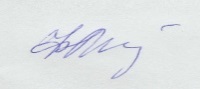 L.I. Fetescu, metodistă, laboratorul ştiinţifico-metodic al limbii și literaturii ucrainene, literaturii universale, limbilor și literaturilor minorităților naționale, AÎCO. Motto: “Învăţarea nu trebuie să ne conducă undeva; ea trebuie să ne permită să continuăm mai uşor în etapa următoare.” /J.S. BRUNER/№Data№de oreConținutul materiei de studiuTematica instruirii socio- culturaleSemestrul I1.1Introducere . Limba literară – aspectul cultivat, superior al limbii moldovenești.”Atitudinea mea față de limba maternă și față de limba de stat . Importanța cunoașterii limbii literare”. 2.1                   Tema 1Literatura populară.  Miturile moldovenești. Balada populară ”Miorița”.Trăsăturile  distinctive ale creației literare populare. Speciile folclorului. Îmbinări de cuvinte libere și stabile.Valorile materiale și spirituale ale moldovenilor.3. 1Balada ”Miorița”. Tema și motivele folclorice. Mijloacele artistice de exprimare. TL Balada populară.Legătura de subordonare dintre elementele îmbinării de cuvinte.Cultura vorbirii. Însemnele dăinuirii moldovenilor în timp.4. 1Clasicismul. Perioadele de dezvoltare ale clasicismului moldovenesc . Genuri și specii reprezentative. Mijloace de exprimare.  Mărci stilistice . V. Alecsandri  ”Istoria unui galbîn”. Prezentare generală.Raporturi particulare dintre subordonat și regent: atributiv, completiv, circumstanțial.5.6. 11V. Alecsandri  ”Istoria unui galbîn”. Subiectul operei. Drumul parcurs de galben prin buzunarele personajelor. Legătura prin coordonare dintre termenii unei propoziții.V. Alecsandri. ”Istoria unui galbîn”.  Pesonajele.  Trăsături definitorii ale personajului clasicist.  Propoziția. Clasificarea propozițiilor  (după diferite criterii).Valori materiale și spirituale. Cultura vorbirii.Frumusețea sufletului.7. 1V. Alecsandri. ”Istoria unui galbîn.”  Caracterizarea paralelă și în grup a personajelor povestirii. Analiza propozițiilor conform clasificărilor.”Omul – valoare superioară” .Cultura vorbirii.8. 1Limbă și comunicare nr.  1.Compunere pe baza unui proverb sau aforism.Cultura vorbirii.”Lectura modelează sufletul omului”.9. 1Limbă și comunicare nr.  2.Compuneri cu destinație specială sau compuneri-corespondență.Cultura vorbirii.10.1Lucrare de evaluare nr.  111.1               Tema 2Romantismul. Trăsături distinctive.  Reprezentanți și opere de referință .M. Eminescu ”Luceafărul”. Sursele folclorice ale poemului. Compoziția. Părțile principale ale propoziției. Subiectul exprimat și neexprimat.Valori universale și naționale.Cultura vorbirii.12.1M. Eminescu ”Luceafărul”. Mesajul. Personajele poemului.Tipuri de personaje romantice.TL Imaginea artistică.Predicatul și tipurile lui.13.1Realismul. Afirmarea realismului în literatura moldovenească. Specii. Teme. Motive. Tipologii de personaje. Mărci stilistice. I. Creangă. ”Amintiri din copilărie” ( cap. III – IV).Acordul  subiectului cu predicatul.14.1I. Creangă. ”Amintiri din copilărie”. Compoziția. Tabloul satului moldovenesc de la mijlocul sec. 19.Atributul (acordat și neacordat).Expresiile idiomatice – mărgăritare  ale limbii.15.1I. Creangă. ”Amintiri din copilărie”. Personajele.  I. Creangă – autor-narator-personaj.Trăsături distinctive ale stilului crengian. Modalități de realizare a umorului.Atribute omogene și neomogene.Valori naționale .Identitate națională.16-17.2Limbă și comunicare nr. 3, 4Recenzie orală a unei opere folclorice citite independent. Comentariul literar al unei opere în proză (eseu structurat).Cultura vorbirii.Identitatea națională.18-19.20.21I. Creangă.”Povestirile despre Moș Ion Roată”. TL Comicul de situații și comicul de limbaj.Apoziția. Semnele de punctuație la apoziții și la alte atribute dezvoltate.      Lucrare  de  evaluare nr. 2Înțelepciunea poporului.21.1Tema 3Literatura sec. XXEm. Bucov. ”Mama lui  Ștefan cel Mare”. Compoziție. Surse de inspirație. Complementul direct și indirect.Patrie și patriotism22.1Em. Bucov. ”Mama lui Ștefan cel Mare”. Virtuți ale eroului. TL Rima-asonanță.Complementul de agent.23-24.2I.Druță ”Ultima lună de toamnă”. Universul creației scriitorului. Compoziția și subiectul nuvelei. Semnificația titlului.Portretele psihologice ale personajelor.TL Caracterul literar.Complementele circumstanțiale.Relațiile părinți- copii.Familia. Rudele.25-26.2I.Druță  ”Samariteanca ”. Desfășurarea subiectului . Crezul etico-moral al scriitorului.  Contrastul dintre adevărata puritate spirituală a omului  și anchilozarea sufletelor în ”veacul nou”.Părți de propoziție multiple.Adresări. Semnele de punctuație.Normele morale. Puritatea sufletească. Credința.27-28.2I. Druță . ”Întoarcerea țărînii în pămînt”.Subiectul nuvelei. Structura operei. Cuvinte și propoziții incidente. Punctuația. Propoziția cu elipsa unor părți de propoziție.Oameni celebri.Sacrificiul omului de artă.29.1I. Druță . ”Întoarcerea țărînii în pămînt”. Chipul scriitorului – titan al literaturii ruse , L.N.Tolstoi.Rostul și menirea  artistului în societate.Analiza sintactică a propoziției.30.1      Lucrare de evaluare nr. 331.1Limbă și comunicare nr.  5Expunerea unui text cu sarcini de creație. Compunere pe o temă etico-morală.Cultura vorbirii.32.1Lectură individuală.Cultura vorbirii.Gustul pentru lectură.                     Semestrul IITema  433-34.2 I. Druță  ”Toiagul păstoriei”.Motive folclorice în nuvelă . Puncte de tangență cu balada ”Miorița”.Sintaxa frazei. Fraza. Tipurile propozițiilor în cadrul frazei.Conținutul nuvelei.Valori naționale. Identitate națională.35-36.2I. Druță  ”Toiagul păstoriei”.Chipul păstorului . Destinul omului -păstrător al valorilor etice.Semnificația nuvelei – parabolă.Aprecieri ale criticii literare.TL Nuvela.Fraza formată prin coordonare (joncțională și nejoncțională).Valori și nonvalori.37-38.2I. Druță  ”Frunze de dor”. Perioada social-istorică zugrăvită în operă. Dramatismul acestei perioade . Subiectul povestirii.TL Narațiunea.Tipurile de propoziții în fraza formată prin coordonare. Punctuația utilizată.”Ce este dragostea adevărată?”39-40.2I. Druță  ”Frunze de dor”. Titlul metaforic.Personajele principale: Gheorghe și Rusanda.Particularități ale stilului druțian.TL Detaliul artistic.Fraza formată prin subordonare. Propoziții principale, regente și subordonate.41.1Lucrare de evaluare nr.  442.1Limbă și comunicare nr. 6Expunerea unui text publicistic.Тема 543.1I. Druță  ”Biserica Albă”. Perioada istorică oglindită în roman. Subiectul și problematica. Relevarea ideii centrale.Propozițiile subordonate necircumstanțiale (subiective și predicative).Valori naționale.Puritatea sufletului.44-45.2 I. Druță  ”Biserica Albă”. Chipuri antitetice : Ecaterina cea Mică și Ecaterina cea Mare.Paisie Velicikovskhi – apărător al demnității naționale.Semnificația titlului. TL Romanul.Propoziția subordonată atributivă (explicativă și determinativă).Semnele de punctuație.Idealuri etico-morale.46-47.2Limbă și comunicare nr. 7, 8Compoziția școlară. Răspuns desfășurat la o întrebare în baza unei opere  literare.Referatul. Rezumatul.Identitatea națională. Cultura vorbirii.48-49.2I. Druță  ”Clopotnița”. Problematica romanului. Atitudinea față de trecutul istoric și monumentele istorice.Propoziția subordonată completivă directă și indirectă.Monumentele istorice din trecutul neamului.50.1I. Druță  ”Clopotnița”. Personajul central ,  Horia – galerie incomparabilă de caractere literare din creația druțiană.Discordanța dintre Horia și Janet .Dramatismul psihologic .TL Dramaticul. Fraza cu propoziții subordonate circumstantiale.51-52.2I. Druță  ”Casa mare”.Chipul Vasiluței . Puritatea și frumusețea morală în dragoste. Rolul de simbol al ”casei mari”.TL Drama psihologică.Propoziția subordonată circumstanțială concesivă.Valori și nonvalori.Ce asigură armonia sufletească și fericirea?53-54.2Limbă și comunicare № 9,10Compoziții școlare : compoziții- sinteză, compoziții- paralelă, compoziții – portret – literar.Eseul structurat. Propoziția subordonată consecutivă și opozițională.Cultura vorbirii orale și scrise.55.1Lucrare de evaluare  nr. 5Тема 656-57.2D. Matcovschii. ”Părinții”.Părinții și copiii – continuitatea speciei umane și a istoriei poporului. Dramatismul situației.Particularități compoziționale. TL Interogația retorică .Fraza mixtă. Analiza frazelor.Cultura vorbirii orale și scrise.Stima și ajutorul reciproc în familie.58-59.2Irina Stavskaia ”Grai moldav”.Dragostea de cuvîntul matern. Mesajul.TL Repetiția  (anafora, epifora).Fraza cu propoziții subordonate juxtapuse. Semnele de punctuație.Identitatea națională. Cultura vorbirii.60-61.2A. Busuioc  ”Singur în fața dragostei”. Roman-inovație în proza anilor 60. Aspecte etico- morale ale vieții intelectualilor de la sat.Conflictul dintre viața cotidiană și cea spirituală.Retorica – știința și arta cuvîntului.”Școala este a copiilor”.”Cum îmi imaginez viitorul?”62-63.2A. Busuioc  ”Singur în fața dragostei”.Personajele romanului:  Radu Negrescu – intelectual sceptic și om de spirit și Viorica Vrabie – fire energică și intolerantă  față de nedreptăți.Retorica. Tipurile  activităților  de comunicare și ale discursurilor.”Ce înseamnă pentru mine planeta  Pămînt?””Pămîntul – casa noastră comună”64-65.2M. Sadoveanu ”Frații Jderi”- roman – trilogie.Compoziția romanului. Perioada istorică zugrăvită în roman, evenimentele de anvergură ce au marcat domnia lui Ștefan cel Mare.Repetare. Sintaxa propoziției.Patrie și patriotism.”Oamenii celebri din istoria neamului.”66.1M. Sadoveanu ”Frații Jderi”. Ștefan cel Mare – eroul central al romanului: domnitor și personalitate militară iscusită.Rolul familiei în politica de întărire a țării (conform viziunii lui Ștefan cel Mare).Repetare. Sintaxa frazei.67-68.2Limbă și comunicare nr.  11,12Cuvîntarea. Referat pentru o adunare.  Limbajul mass-media. Limbajul informatic și al mediilor electronice. Notițe pe marginea celor citite și ascultate.Cultura vorbirii orale și scrise.69.1Lucrare de evaluare nr. 670. 
1Repetare la sfîrșit de anClasa5566778889SemestrulIIIIIIIIIIIIIIIICunoştinţe şi abilități de literatură33333333333Controlul  lucrărilor în formă de:- lucrări de control în clasă;-1111111111- înfăptuirea altor însărcinări (teste răspunsuri la întrebări ș.a.22222222222Lecții de dezvoltare a vorbirii* (DV)2(o+s)2(o+s)2(o+s)2(o+s)2(o+s)2(o+s)2(o+s)2(o+s)2(o+s)2(o+s)2(o+s)Lectură individuală(LI) 22222222211Controlul caietelor45454545545